                                                                                                              ПРОЕКТ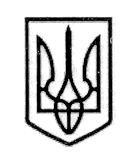 УКРАЇНАСТОРОЖИНЕЦЬКА МІСЬКА РАДА СТОРОЖИНЕЦЬКОГО РАЙОНУ ЧЕРНІВЕЦЬКОЇ  ОБЛАСТІВИКОНАВЧИЙ КОМІТЕТ__ квітня  2018 року                                                                       № _____Про затвердження тарифів на централізоване водопостачання та водовідведенняКП «Сторожинецьке ЖКГ»       Розглянувши лист КП «Сторожинецьке ЖКГ» від 13 березня 2018 року № 82, враховуючи розрахунок витрат на послуги централізованого водопостачання та водовідведення  КП «Сторожинецьке ЖКГ» та керуючись ст.28 Закону України «Про місцеве самоврядування в Україні», ст.7, 14 Закону України «Про житлово-комунальні послуги», постановою Кабінету Міністрів України від 11.06.2011 №869 «Про забезпечення єдиного підходу до формування тарифів на житлово-комунальні послуги»,        ВИКОНАВЧИЙ КОМІТЕТ МІСЬКОЇ РАДИ ВИРІШИВ:	1. Затвердити з 01.05.2018 року тариф на централізоване водопостачання  КП «Сторожинецьке ЖКГ» для всіх споживачів в розмірі 21,94 грн. за .2. Затвердити з 01.05.2018 року тариф на централізоване водовідведення  КП «Сторожинецьке ЖКГ» для всіх споживачів в розмірі 5,17 грн. за .3. Контроль за виконанням  даного рішення покласти на заступника міського голови з питань діяльності виконавчих органів Абрамчука В.А.     Сторожинецький міський голова                     М.М.КарлійчукПідготував:                                                              М.М.ГалицькийПогоджено:                                                              І.Г.Матейчук                                                                                                                                       П.М. Брижак								 В.А. Абрамчук                                                                                  А.Г. Побіжан                                                                                  А.В.Сирбу